		Соглашение			О принятии согласованных технических правил Организации Объединенных Наций для колесных транспортных средств, предметов оборудования и частей, которые могут быть установлены и/или использованы на колесных транспортных средствах, и об условиях взаимного признания официальных утверждений, выдаваемых на основе этих правил Организации Объединенных Наций*(Пересмотр 3, включающий поправки, вступившие в силу 14 сентября 2017 года)_________		Добавление 109 – Правила № 110 ООН		Пересмотр 5 – Поправка 1Дополнение 1 к поправкам серии 03 − Дата вступления в силу: 28 мая 2019 года		Единообразные предписания, касающиеся официального утверждения:		I.	элементов специального оборудования автотранспортных средств, двигатели которых работают на компримированном природном газе (КПГ) и/или сжиженном природном газе (СПГ)		II.	транспортных средств в отношении установки элементов специального оборудования официально утвержденного типа для использования в их двигателях компримированного природного газа (КПГ) и/или сжиженного природного газа (СПГ)	Настоящий документ опубликован исключительно в информационных целях. Аутентичным и юридически обязательным текстом является документ: ECE/TRANS/WP.29/2018/125._________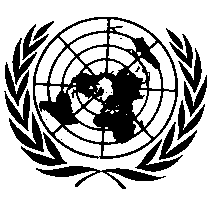 ОРГАНИЗАЦИЯ ОБЪЕДИНЕННЫХ НАЦИЙВключить новый пункт 18.1.6.1 следующего содержания:«18.1.6.1	Независимо от положений пункта 18.1.6 должна быть обеспечена возможность для проведения внешнего осмотра (например, для периодической технической проверки) баллона КПГ или бака СПГ и их вспомогательного оборудования в соответствии с техническими требованиями изготовителя, причем без инструментов, позволяющих демонтировать какую-либо часть, но при помощи визуальных вспомогательных средств, например фонарей, зеркал или эндоскопов».E/ECE/324/Rev.2/Add.109/Rev.5/Amend.1−E/ECE/TRANS/505/Rev.2/Add.109/Rev.5/Amend.1E/ECE/324/Rev.2/Add.109/Rev.5/Amend.1−E/ECE/TRANS/505/Rev.2/Add.109/Rev.5/Amend.1E/ECE/324/Rev.2/Add.109/Rev.5/Amend.1−E/ECE/TRANS/505/Rev.2/Add.109/Rev.5/Amend.124 June 2019